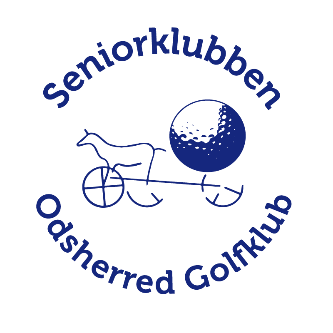  SeniorklubbenBestyrelsesmøde tirsdag d. 29. august 2023 Deltagere:  Ole, Maybritt, Lone, Per, Gert, Børge, KurtReferat fra sidste møde – opfølgningKort gennemgang af sidste mødes referat.Medlemssituationen2 nye medlemmer på 9-hulsbanen. 2 flyttet fra 18-hulsbanen til 9 hulsbanen.  I alt 135 på 18-hulsbanen og 51 på 9-hulsbanen. Totalt medlemsantal 186.Økonomi  Regnskabet for perioden 01.01. – 24.08.23 blev uddelt og gennemgået. Ser rigtig fornuftigt ud. Danske Bank hæver alle deres gebyrer. Overskuddet ca. 32.000 ifht. budgettet. Drift overskud ca. 15.000.  Årsagen skyldes primært at vihar været gode til at forhandle priser ved div. arrangementer og flere annulleringer af turneringer.          Sidstnævnte giver dog anledning til lidt bekymringer, hvad er årsagen? Situationen tages op ved senere drøftelse ifb. med møde omkring årsplanen for 2024. Medlemmerne opfordres til at melde afbud før tilmeldingsfrist ved turneringer, så de automatisk får   deres indbetalinger retur. Årsopkrævning sker automatisk i perioden 1.1.24 frem til 1.2.24. Efter denne dato manuel    opkrævning.Evaluering af Elektronisk ScoreindtastningDet går generelt bedre og bedre. Enkelte fejl opstår, flere som dog skyldes fejl i golfbox.Tilmelding til fredagsgolfen starter fredag kl. 08,00.ALLE skal bruge elektronisk scorekort fra 2024 (2023= prøveår)Årsplanlægning – statusFredagsturneringen fungerer fint.Øvrige turneringer: sikre os der er overensstemmelser mellem opslag og info på golfbox.Årsmødet: Vedtægterne blev gennemgået, og en del tilretninger lavet. Per renskriver disse.Vi indstiller til årsmødet om nedlæggelse af eftermiddagstider i fredagsturneringen – da arbejdet ikke står mål med antal tilmeldte.Uændret kontingent for 2024 – online betaling fra 1/1-1/2-2024.Efterfølgende forslag om ændring af turnering til scramble og gebyr til kr. 150,- med kr. 4000 i tilskud fra klubben – ved 100 tilmeldte/PerLone genopstiller til bestyrelsen – Kurt udtræder. Børge foreslås til bestyrelsen. Gert fortsætter som suppleant og Erik som revisor. Dvs. vi p.t. mangler en suppleant.Per, Lone og Kurt mødes for at få styr på præmierne som skal uddeles på mødet. Nyt udvalg for ”sensommertur/Jyllandstur”Nyt udvalg er fundet.Evt. ændringer omkring Sverigesturen kan forventes, så det bliver i stil med Jyllandsturen, dvs. med spil på vejen 1. dagen, så man undgår den triste afslutning der var i 2023, hvor ½ var taget hjem før præmieoverrækkelser og officiel afslutning.Det vil ligeledes blevet indført i vedtægterne at udslagsstederne på turene vil være i overensstemmelse med vores fredagsspil. (Seniorklubregi)Evt.Per udsender Nyhedsbrev, som primært vil omhandle Årsmødet, med bl.a. dagsorden og årskontingentindbetalingen.Næste møde12.10.2023 kl. 10:00 – 13:00        Referent        Gert